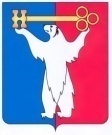 АДМИНИСТРАЦИЯ ГОРОДА НОРИЛЬСКАКРАСНОЯРСКОГО КРАЯПОСТАНОВЛЕНИЕ17.07.2023                                             г. Норильск                                               № 351О внесении изменения в постановление Администрации города Норильска 
от 19.01.2017 № 28 «Об утверждении Положения об условиях оплаты труда руководителей муниципальных унитарных предприятий муниципального образования город Норильск»В целях урегулирования оплаты труда отдельных руководителей муниципальных унитарных предприятий муниципального образования город Норильск, руководствуясь статьей 145 Трудового кодекса Российской Федерации,ПОСТАНОВЛЯЮ:1. Внести в Положение об условиях оплаты труда руководителей муниципальных унитарных предприятий муниципального образования город Норильск, утвержденное постановлением Администрации города Норильска
от 19.01.2017 № 28 (далее – Постановление), следующее изменение:1.1. В таблице пункта 2.4 Постановления цифры «4,1» заменить цифрами «4,25».2. Опубликовать настоящее постановление в газете «Заполярная правда» и разместить его на официальном сайте муниципального образования город Норильск.3. Настоящее постановление вступает в силу со дня издания и распространяет свое действие на правоотношения, возникшие с 01.06.2023.Глава города Норильска					                                  Д.В. Карасев